SOHEL 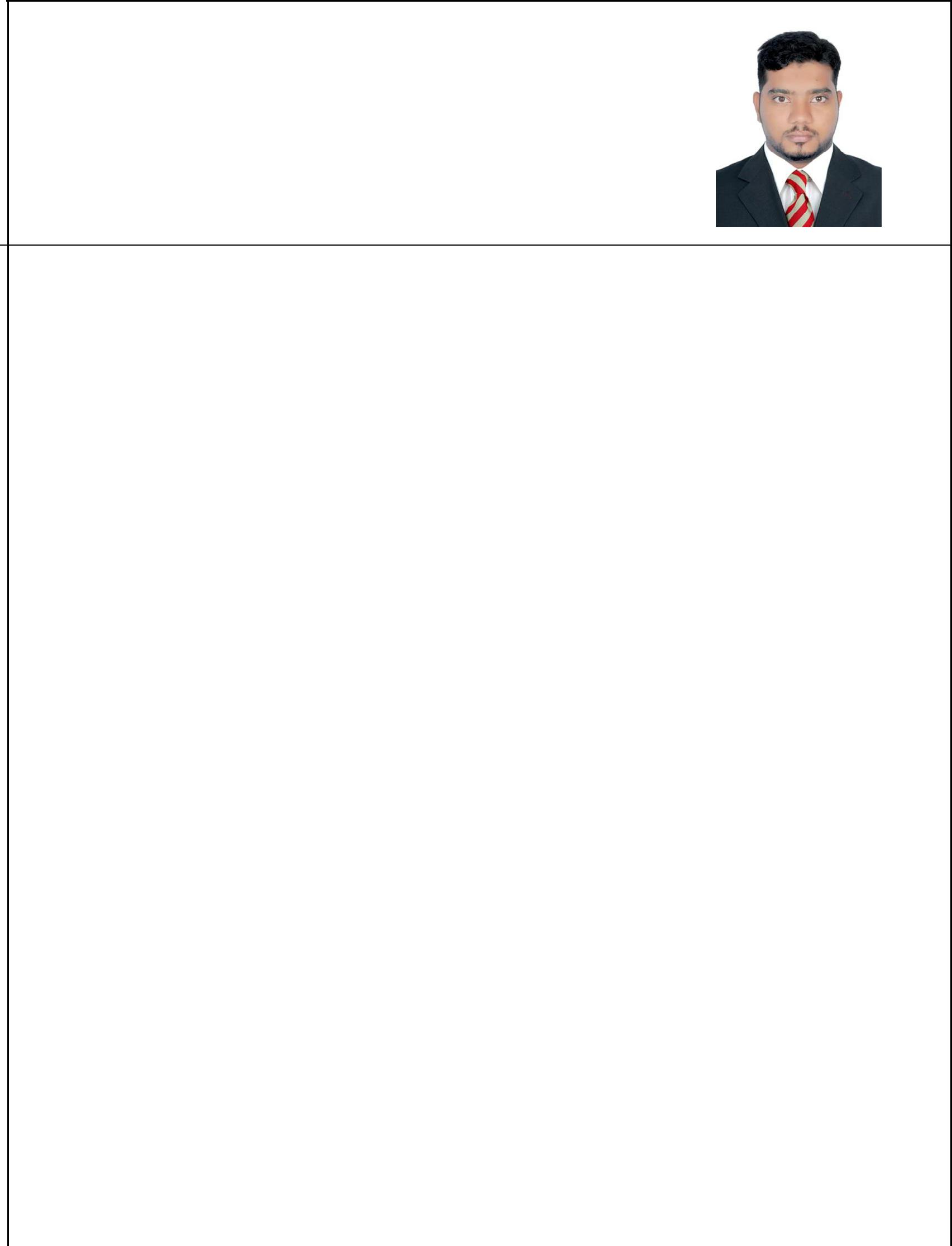 Civil EngineerEmail : sohel.380664@2freemail.com  CAREER OBJECTIVE:Graduate in B.E Civil engineering with Three Years’ experience in Construction /Engineering, I would like to seek an opportunity in your reputed organization to expand and utilize my knowledge and experience in the field of Engineering and work for mutual benefit.QUALIFICATIONS:Bachelor of Engineering (B.E) in Civil Engineering.WORK EXPERIENCE:Stan Gulf Ironmongery Manufacturing LLC Dubai, U.A.E(Design/Site Engineer - October 2017-Till Date)Duties & Responsibilities:Preparing formwork & shoring drawing for various concrete structures.Performing static analyses, checking to ensure optimal design & making Calculations for formwork using Staadpro & Beamax.Designing Scaffolding and formwork for structures such as Buildings, RC walls, Bridges, Pile caps by using different systems in AutoCAD as per the BS5975, BS5268, BS5973, & ACI codes.Designing climbing system for core walls in High rise Buildings & performing inspection accordingly.Assisting Draftsmen & Engineers in preparing drawings.Making Quotations as per the requirement of client for the required structures.Designing Fabrication Drawing for the formwork & Scaffolding as per site requirement & assisting the supervisor in manufacturing the steel structures.Performing site inspections when required to ensure the formwork & scaffolding is erected as per Design.Assigning inspectors on sites and providing the solutions or troubleshoot for technical problems at site.Co coordinating with Clients & sales person to meet their requirement.Site coordinating including liaison, attend site meeting with client, check the material delivery & return of material.Issuing the site safety certificates of slab formwork & scaffolding for municipality and casting of slab.Manar Al Omran,Sharjah, U.A.E(Design Engineer-October 2015 – October 2017)Duties & Responsibilities:Analyzing, Designing & Estimation of draft drawings for approval of the client.Developing Formwork & Scaffolding solutions & attending technical meetings with the clients & consultants.Designing of Scaffolding & Formwork Structures using AutoCAD, Staad Pro & Beamax.Planning, organizing and controlling operations to ensure efficient delegation of duties & responsibilities.Ensuring timely completion of projects.Performing Structural Analysis and preparing design calculations for Scaffolding, False work/Shoring and Formworks.Proposing the safest, economical & technical solution for casting various concrete structures using Manar Al Omran systems.To ensure all temporary works are well designed, checked, installed and dismantled in accordance with the current standards and codes.Coordinating with all the other involved departments and branches from all over UAE and Oman regarding Scaffolding, Formwork & Falsework matters.Legend Estates(Site Engineer-May 2015 to Oct 2015)Execution of RCC, BBS, Structural, Plaster and all Finishing Works.Allocating Duties to Foreman and Lead man for Daily activities.Calculating the Quantity of Manpower & Machinery for each activity on daily basis.Raising RFIs and get the Inspection done.Preparation of Bills of Quantities.Preparation of Weakly & Monthly Progress Report based on Progress.Checking of Invoices with Sub contractors & Coordination with the Consultant, Architects & Surveyors.Ensuring that the Project works goes on smoothly according to schedule.Prepare Quotations for labor & Material.Overall Management.DIPLOMA COURSES:SKILLS:Identify and define technical problems, identify & evaluate alternate solutions, select & implement the best alternative.Handle Sensitive Issues with Client Representatives.Prepare & check Engineering design, details, estimate plans & specifications.Communicate effectively in oral & written form.Establish effective relationship with Management, employee, client representatives & Variety of Individuals.Computer: Good working knowledge of MS Word, Excel, Power Point, Email & Internet.Language: English, Hindi, Urdu, & Telugu.Organizational: Time Management Skills gained through Projects, Coursework& Prioritizing tasks to meet Deadlines.Communication & Interpersonal: Excellent team working skills gained through coursework, employment & extracurricular activities.PERSONAL DETAILS:Nationality	: IndianDate of Birth	: 16th August 1993Driving License : United Arab Emirates, India.Languages	: English, Hindi, Telugu.Visa Status	: Employment  Diploma in Structural Design (StaadPro)  Diploma in Structural Design (StaadPro)- ECC AcademyDiploma in AutoCAD-Arts & Architectural AcademyDiploma in Primavera P6-ECC Academy